宣汉县“十四五”文化和旅游业发展规划（征求意见稿）2022年8月30日目  录序  言	2第一章  总体要求	6一、指导思想	6二、基本原则	6（一）坚持保护优先	6（二）坚持市场主导	7（三）坚持创新融合发展	7（四）坚持高质量发展	7三、发展战略	7（一）文旅靓县战略	7（二）创新驱动战略	8（三）共建共享战略	8四、发展目标	8（一）经济目标	8（二）形象目标	9第二章  主要任务	11一、构建文旅产业发展新格局	11（一）构建文旅发展空间新格局	11（二）打造两张文旅新名片	14二、推进文化事业繁荣发展新高地	15（一）优化公共文化服务供给	15（二）加强文物遗址保护展示利用	18（三）提高非物质文化遗产保护传承	20三、构筑文旅产业高质量发展新赛道	21（一）推动现代文化产业优化升级	21（二）培育旅游产业全链条模式	23（三）创新文旅融合发展新路径	26四、加快完善文旅公共服务新平台	37（一）推进全域旅游要素建设	37（二）健全旅游基础设施建设	39（三）创新市场监管和执法机制	45五、强力塑造文旅宣传营销新体系	47（一）加强品牌形象塑造	47（二）促进文旅形象推广	48（三）强化营销主体联动	50六、实施生态环境保护新举措	51（一）环境影响分析和评估	51（二）预防和减轻不良环境影响举措	52第三章  保障措施	53一、深化文旅机制改革	53（一）完善综合协调机制	53（二）改革旅游管理体制	53（三）激发市场主体活力	53二、加强资金投入保障	54三、加快人才工程建设	54四、严格抓好考核落实	55为贯彻落实《中华人民共和国国民经济和社会发展第十四个五年规划和2035年远景目标纲要》《国务院“十四五”旅游业发展规划》《文化和旅游部“十四五”文化和旅游发展规划》《文化和旅游部“十四五”文化产业发展规划》《四川省国民经济和社会发展第十四个五年规划和二〇三五年远景目标纲要》《四川省“十四五”文化和旅游发展规划》《四川省“十四五”公共文化服务体系建设规划》《巴蜀文化旅游走廊建设规划》《达州市国民经济和社会发展第十四个五年规划和二〇三五年远景目标纲要》《达州市“十四五”文化体育旅游和广播电视发展规划》和《宣汉县国民经济和社会发展第十四个五年规划纲要》等国家、省、市和宣汉县相关规划，加快推进宣汉县域文化和旅游业发展，编制本规划。序  言“十三五”时期，县委、县政府带领全县人民坚持以习近平新时代中国特色社会主义思想为指导，认真贯彻落实新发展理念，精准施策、主动作为，有力推进了全县经济社会发展。期间，宣汉县文旅产业发展取得了重大成就。一是旅游经济持续高位增长。全县旅游接待人次和旅游综合收入从2015年的426万人次、16.1亿元增长到2020年的1256万人次、108.8亿元，年平均增长率分别为39%、115.2%，两项指标总量、增速均居达州市第一位，文旅产业实现跨越式发展。二是旅游品牌建设成果丰厚。先后获得全国县域旅游发展潜力百佳县、中国旅游潜力百强县、第二批天府旅游名县、首批省级全域旅游示范区、省级全域研学试点县、县域经济发展先进县等殊荣，“中国巴文化之乡”正式落户宣汉， “梦里巴国·山水宣汉”文旅品牌日益响亮。全县已建成3个国家4A级景区、6个国家3A级景区，其中以5A级旅游景区标准打造的巴山大峡谷景区建成开放，直接推动宣汉文旅市场全省最快增长，巴山大峡谷景区获评“最美中国文化旅游目的地”称号。三是文化事业繁荣发展。建成全国首个巴文化博物馆——巴人印象博物馆，建成全国首个纵向升降“悬挂式”体感观众席的大型演艺场馆，并邀请央视著名导演哈文打造了全国首台巴文化大型情景史诗剧《梦回巴国》。县广播电视局获得“十三五”全省广播电视脱贫攻坚优秀集体荣誉称号。四是文旅扶贫成效明显。不断完善“发展文旅产业与带动群众脱贫增收”利益联结机制，形成“七大文旅带动脱贫模式”，惠及12万余名贫困人口。巴山大峡谷文旅扶贫景区直接带动片区102个贫困村、9.1万余名贫困人口脱贫奔康，辐射带动周边21个乡镇、46万余人增收致富，巴山大峡谷文旅扶贫模式成功入选四川省全域旅游示范区十大典型案例和世界旅游联盟旅游减贫案例集选。蒲江街道洋烈社区、渡口土家族乡桃溪村获评2020年省级乡村旅游重点村，成功创建6个省级“文化扶贫示范村”、4个市级“乡村文化振兴示范村镇”。五是文旅设施不断完善。旅游景观道路、集散体系、旅游厕所、停车场及标识系统等公共服务配套施建设逐步完善；旅游大数据中心高标准建成，智慧旅游服务取得新突破；A级景区全面建设提升，游憩休闲内容不断丰富，特色旅游产业发展迅速，先后评选“特色美食”、“名小吃”50家，新晋星级酒店1家，“四上”文旅企业达39家，示范效应大力彰显。“十四五”时期是我县由全面建成小康社会向基本实现社会主义现代化迈进和开启全面建设社会主义现代化宣汉新征程的关键时期，是我县文化和旅游发展的重要战略机遇期。一是我国经济已进入高质量发展新阶段，人均可支配收入极大增长，居民消费提质，人民群众对于美好生活的需求持续释放，休闲度假时代已然来临。二是文化强国、生态文明、乡村振兴、新时代推进西部大开发、成渝地区双城经济圈建设、万达开川渝统筹发展示范区建设、巴蜀文化旅游走廊建设等战略加快实施，以国内大循环为主体、国内国际双循环相互促进的新发展格局加快形成，为文化和旅游发展提供新机遇。三是四川文化强省旅游强省和世界重要旅游目的地战略目标加快推进，“一干多支、五区协同”区域发展格局加快形成，“四向拓展、全域开放”纵深推进，联结西部陆海新通道、向南向东发展态势仍将持续。四是融合发展和科技更新发展迅猛。文化、农业、体育、大健康、科技、商业等与旅游的加速融合，以及互联网时代信息技术的飞速发展，加快转化为文化和旅游业发展新动能，催生文旅迭代新变化。五是宣汉自身发展势头强劲。2020年宣汉GDP首次跃居达州市第一，成为全市县域经济发展“排头兵”。全县基础条件明显改善，社会事业全面进步，达州金垭机场开通运营，西渝高铁、成南达万高铁加快建设，文旅靓县战略深入实施，为“十四五”时期宣汉文化和旅游发展提供了重要战略机遇。同时，我县文化和旅游发展也面临新的挑战和问题。一是受新冠肺炎疫情影响，统筹疫情防控和高质量发展对文化和旅游工作提出更高要求，文化和旅游消费重心正在向以国内为主转变，地区间旅游市场竞争日益激烈；二是我县文化事业、文化产业和旅游业发展不平衡、不充分的矛盾还比较突出，城乡差距依然存在，文化和旅游产品、公共服务等旅游供给还难以满足个性化、品质化的消费需求，存在产业新动能欠缺、市场竞争力不强、融合发展不够等问题。总体要求一、指导思想坚持以习近平新时代中国特色社会主义思想为指导，深入贯彻党的十九大和十九届二中、三中、四中、五中、六中全会，省第十二次党代会，市委四届十二次会议、五届一次会议，宣汉县委第十四次党代会等会议精神，立足新发展阶段，贯彻新发展理念，构建新发展格局，以推动高质量发展为主题，以深化供给侧结构性改革为主线，以改革创新为动力，以满足人民日益增长的美好生活需要为目的，抢抓成渝地区双城经济圈建设、万达开川渝统筹发展示范区建设、巴蜀文化旅游走廊等重大战略机遇，深入实施“文旅靓县”战略，继续做强“全国旅游百强县、天府旅游名县”核心名片，将文化和旅游业培育成为高质量发展的重要支柱产业，为达州打造巴文化传承创新和旅游发展高地、建设文化强市旅游强市和宣汉争创全国“百强县”提供有力支撑。二、基本原则（一）坚持保护优先坚持文化与自然资源保护第一。发展绿色、低碳旅游，推进旅游资源保护、节能环保和资源可持续利用，走内涵式可持续发展道路。（二）坚持市场主导尊重市场规律，发挥市场配置文旅资源的基础性作用，尊重文旅企业的市场主体地位，进一步破除体制机制障碍，通过全面推进市场化改革充分释放文旅经济可持续发展的内生动力，使文旅业发展更加适应国内外市场需求的变化，形成政府调控、行业自律、企业主体、社会参与的发展格局。（三）坚持创新融合发展根据宣汉文旅资源分布特点，形成重点突出、点面结合、兼顾组合的文化旅游空间格局，从融合路径、融合方式、融合深度等方面积极构建文旅融合、康旅融合、农旅融合、工旅融合、体旅融合等发展新体系，按照宜融则融的原则不断丰富文旅供给新维度，增强综合竞争力。（四）坚持高质量发展充分利用高品质文旅资源，打造高质量文旅产品，配套高效率产业政策，厚植高素质文旅人才，打造高标杆文旅名片，走高质量发展之路，实现生态效益、社会效益和经济效益共同提升。三、发展战略（一）文旅靓县战略抢抓成渝地区双城经济圈、万达开川渝统筹发展示范区建设等重大战略机遇，以文旅靓县为主战略，形成产业、品牌、服务、形象、人才和保护“六大文旅靓县体系”，加快建成“全国生态旅游度假区和全国巴文化高地”。（二）创新驱动战略以创新推动文旅业转型升级，推动文旅业从资源驱动和低水平要素驱动向创新驱动转变，使创新成为文旅业发展的不竭动力。从理念创新、产品创新、技术创新、服务创新、政策创新等方面实现对全县文旅发展模式的转变，增强文旅发展新动力。（三）共建共享战略坚持以人民为中心的发展思想，把人民群众满意作为文旅业发展的根本目的。统筹抓好文旅配套设施建设，营造景城一体、景村一体的公共服务体系，推动文旅服务均等化、全覆盖。共建美化全域旅游环境，营造“人人是文旅形象，处处是文旅环境”的良好氛围，优化文旅发展营商环境，展示宣汉良好文旅形象。四、发展目标到 2025 年，建成全国生态旅游度假区和全国巴文化高地，文化事业更加繁荣，文化影响力、文化旅游供给力和文化旅游竞争力显著提升，文化旅游产业发展水平和质量领跑川东北区域，进入全省第一方阵，基本建成文化强县、旅游强县。         （一）经济目标“十四五”时期，力争旅游接待人次年均增长10%以上，文旅综合收入年均增长12%以上。到2025年，实现接待游客突破2000万人次，文旅综合收入突破200亿元。（二）形象目标到2025年，推动全县文化旅游业形成“双旗舰引领、多点线支撑、国省大进位、全域最文旅”发展格局。双旗舰引领，就是巴山大峡谷旅游景区、月亮坪森林康养旅游度假区分别成为引领大巴山观光、度假旗舰；多点线支撑，就是全县A级景区、旅游度假区、生态旅游示范区、乡村旅游示范点、文博场馆等多点连线成型发展；国省大进位，就是依托国家5A级旅游景区、国家级旅游度假区等顶级（国字号）品牌和天府旅游名县口碑积淀，晋升成为全国知名旅游目的地；全域最文旅，就是文化旅游业成为县域经济社会发展重要支撑，文旅风景成为让人民享受美好生活、遍布8大片区最亮丽的风景。第二章  主要任务一、构建文旅产业发展新格局深入实施文旅靓县战略决策部署，认真分析研判文旅产业发展政策支撑与转化利用，拓展县域“文旅+”“+文旅”顶层设计与实践落地，按照“一圈两核五区”的空间格局，做强巴山大峡谷国际生态旅游度假目的地和月亮坪森林康养旅游度假目的地发展极核，做优普光现代工业旅游区、马渡生态民俗文化体验区、白岩滩高山采摘农业山地旅游区、南坝乡村旅游区和中河流域特色农旅融合片区。打造“全国巴文化高地”“全国生态旅游度假区”两张特色文旅名片，助力构建宣汉文旅发展新格局。  （一）构建文旅发展空间新格局根据宣汉文旅产业开发现状、开发条件以及市场需求等特征，构建“一圈两核五区”的文化旅游产业发展格局。“一圈”：以县城为中心的城郊休闲旅游圈，包含清溪镇、君塘镇、蒲江街道、东乡街道、天生镇、柏树镇、庙安镇。一是休闲游，坚持“公园城市”理念，聚力推进明月新城首发项目建设，加快打造“印象州河畔、城市会客厅”“一湖两岸”生态长廊；完善文化设施布局提升城市魅力，规划和提升建设文化馆、图书馆、博物馆、非遗馆、美术馆，打造具有宣汉地域文化特色的旅游休闲街区，推进绿道、骑行道、郊野公园等建设，建设环城休闲度假带，为城乡居民“微度假”“微旅游”创造条件，形成主客消费新场景；二是红色游，依托巴山红军公园、红三十三军纪念馆、王维舟纪念馆、清溪宏文校工字楼等红色文化资源，建设清溪到县城红色滨水景观休闲带、红色文化广场、清溪镇植入红色文化元素，打造县城-清溪红色研学旅行基地；三是近郊游，依托洋烈水乡、庙安花果山、陌上森林、花仙谷、巴乡水岸、观音山等独有的旅游资源，以吸附达州及周边游客为侧重点，辐射整个达州市及周边县市的游客，打造一批产品特色鲜明、环境美好宜居、风俗淳朴文明的乡村田园新景观。“两核”：巴山大峡谷和月亮坪森林康养旅游度假发展极核。巴山大峡谷旅游发展极核包含龙泉土家族乡、漆树土家族乡、三墩土家族乡、渡口土家族乡、土黄镇、白马镇、华景镇、樊哙镇。以打造“大巴山国际旅游度假区先行地和毗邻地区协同发展示范区”为统揽，抢抓万达开统筹示范区发展建设机遇，聚力做好“大巴山+巴文化”文旅融合文章，推进周边辐射区域协同发展，加快推进溪口湖建设，重点推进创建巴山大峡谷国家5A级旅游景区和巴山云顶国家级旅游度假区；月亮坪森林康养旅游度假发展极核包含红峰镇、毛坝镇。依托丰富的森林资源，探索生态旅游康养度假融合发展模式，配套发展精品民宿，加快推进月亮坪森林康养旅游度假区建设，重点推进创建国家级旅游度假区。“五区”：一是普光现代工业旅游区，含胡家镇、普光镇。依托普光气田、天然气科技展览馆、罗家坝遗址博物馆等资源，加快发展文化旅游与工业融合新兴业态，加快打造普光工业旅游基地，在促进工业高质量发展的同时形成新的旅游亮点；二是马渡生态民俗文化体验区，包含马渡关镇、大成镇。依托马渡关石林、马渡山歌、大成玫瑰园等资源，深入挖掘民歌文化和地方特色民俗，打造生态观光及文化体验产品；三是白岩滩高山采摘农业山地旅游区，包含老君乡、南坪镇、峰城镇、桃花镇。依托高山车厘子种植园区、观山坪林场等资源，利用海拔优势和生态环境优势，大力发展休闲农业与山地度假产品；四是南坝乡村旅游区，包含五宝镇、茶河镇、南坝镇、上峡镇、芭蕉镇、塔河镇、下八镇、黄石乡。依托高峰岩康养度假地、杨柳关阻击战役遗址、土家余门拳等文旅资源，打造乡村休闲、康养避暑与文化体验等核心产品。五是中河流域特色农旅融合片区，包含新华镇、厂溪镇、黄金镇、石铁乡。依托该片区产业发展情况，提档升级油菜、茶叶、木耳等生态农业、特色农业发展，完善旅游基础设施与旅游配套服务设施，大力发展观光、采摘、农耕体验和乡村休闲度假等旅游产品。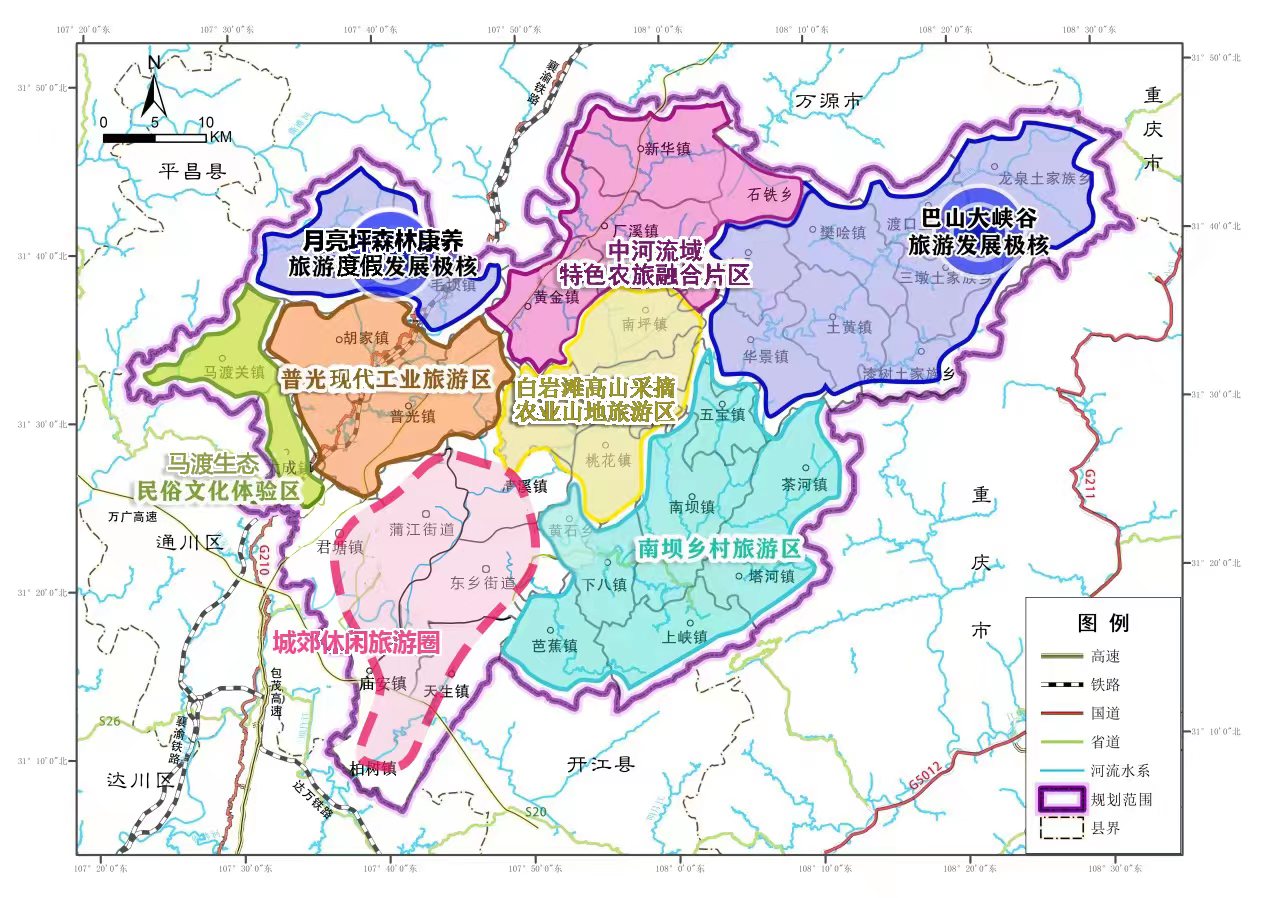 图1-1  宣汉县“十四五”文旅空间布局图（二）打造两张文旅新名片1.全国巴文化高地名片以巴文化为主导，加快构建 “4+N”巴文化体系：“4”即1条巴文化主题特色街区、1个巴文化专题博物馆—罗家坝遗址博物馆、1个巴文化遗址公园—罗家坝考古遗址公园、1台大型巴文化情景史诗剧《梦回巴国》；“N”即一系列巴文化学术研讨和峰会论坛、一批巴艺巴物文化创意产品、一批巴风巴韵文艺精品、一系列巴文化群众文化活动。推动巴文化和旅游深度融合，全力打造全国巴文化高地和世界巴文化旅游目的地。2.全国生态旅游度假区名片牢固树立“绿水青山就是金山银山”绿色发展理念，迎合后疫情大健康消费趋势，顺应康养度假旅游市场，深入挖掘宣汉森林植被和山地湖泊等优质山地度假特色资源，结合区位优势和生态优势，通过空间联动、功能互补和产业集聚，重点提升和建设巴山大峡谷、月亮坪和天生归原等具有代表性和高品质的生态度假旅游项目，建设一批具有宣汉自身特色、生态环境优越、基础设施完善、服务质量较高、满足游客需求，具有较高知名度和美誉度的生态度假旅游区。 二、推进文化事业繁荣发展新高地（一）优化公共文化服务供给完善公共文化服务设施网络。推动将公共文化设施建设纳入城市总体规划、城市更新计划、乡村振兴规划，通过新建、改扩建、划拨等多种方式，全面落实公共图书馆、文化馆、美术馆、博物馆、纪念馆建设标准，打造城市公共文化服务功能引领和形象展示核心。实施公共文化服务设施“补短板、提品质”工程。推进县级图书馆、文化馆总分馆制建设，优化提升“两项改革”后乡镇（街道）、村（社区）阵地建设，打造城市“十五分钟文化圈”和农村“十里文化圈”。鼓励在城市中心、商业街区、社区街道、景区景点等区域，创新打造一批融合图书阅读、艺术展览、文化沙龙、休闲轻食等服务的新型公共文化空间。提升公共文化服务实效。实施公共文化服务提质增效工程。深化公共文化场馆免费开放，鼓励开展错时延时服务。开展“菜单式”“订单式”“预约式”服务，精准对接群众文化需求，保障特殊群体文化权益。健全乡镇（街道）综合文化站、村（社区）文化室专兼职队伍，持续开展基层文化队伍培训。对标文化强省建设目标，开展公共图书馆、文化馆和乡镇（街道）综合文化站评估定级活动，推动“十四五”时期全部达到国家标准和省级标准。鼓励基层文化阵地拓展旅游、文创等服务功能融合发展。丰富公共文化服务供给。坚持以人民为中心的创作导向，把社会效益放在首位，努力实现社会效益和经济效益相统一。围绕党的二十大、新中国成立75周年等重大时间节点，聚焦成渝地区双城经济圈建设、中国县域经济百强县创建等重大战略，围绕党史、红军史、社会主义发展史等领域，统筹文艺创作规划，打造一批体现社会主义核心价值观，富有宣汉特色、符合时代要求的精品力作，讲好中国故事宣汉篇章。深入开展“文化进万家”惠民活动，持续推进“文艺轻骑村村行”、“书香宣汉·全民阅读”、“薅草锣鼓赛歌会”等品牌活动，构建“月月有活动、季季有主题 、全年都精彩”文化生活格局，打通公共文化服务“最后一公里”。推动公共文化服务数字化社会化发展。持续建设公共数字文化服务平台，完善公共数字文化资源库。加快公共图书馆、文化馆和综合文化站数字化转型升级，创新平台服务、优化阵地服务，推进公共图书馆、文化馆全面实现服务数字化。持续实施政府向社会力量购买公共文化服务示范项目，开展公共文化服务社会化运营试点，稳妥推进基层公共文化设施社会化管理运营。（二）加强文物遗址保护展示利用秉承坚持国家属性、坚持考古支撑、坚持保护第一、坚持合理利用、坚持创新驱动、坚持融合发展的基本原则。争取到2025年，全县大遗址保护利用总体格局基本成型，文物本体和周边环境总体安全，大遗址考古研究、保护管理、展示利用、教育休闲、传承创新、传播交流等方面取得重要成果。考古发掘方面，积极配合开展罗家坝遗址考古调查、发掘和研究，积极参与巴文化保护传承相关工程，积极参与川东北地区以区域性考古为基础的多学科、跨领域综合研究。以罗家坝遗址博物馆建成开馆为契机，积极申办全国多省市科研机构、专家学者参与的巴文化研究论坛。积极引进考古、文博等专业人才，充实、壮大研究队伍，提升学术研究水平。以重要图书资料、有影响力的刊物、网上优质数据资源为导向，建成区域性巴文化研究基础数据库。建立健全罗家坝遗址巴文化研究体系，产生一批有影响力的科研成果，建成区域性研学基地，助力宣汉建成全国巴文化高地。文物展示方面，通过多种形式活化文物资源，展现文物价值，提高文物资源数字化保护、展示和利用水平，开展“互联网+巴文化”行动。深化馆校合作机制，建立博物馆青少年教育活动项目品牌，开发精品课程，建设馆校合作教育示范点。积极创建罗家坝国家考古遗址公园，为宣汉实施文旅靓县战略、发挥中国巴文化之乡品牌效应提供有力支撑。文物保护方面，不断完善罗家坝遗址文化遗产保护传承利用体系，实现文物系统性保护，文化遗产传承利用水平不断提高，助力区域性文化生态保护区建设。推进大遗址保护利用，运用现代科技手段对罗家坝遗址本体及环境实施严格保护和管控，加大文物保护力度和安防、消防能力提升，确保文物安全。加强馆藏文物保护，推进馆藏文物保存环境达标建设，深入开展博物馆环境监测，调控等技术应用，实施馆藏文物预防性保护工程。加大文物数字化保护力度，健全文物安全长效机制，推进文物平安工程，强化文物行政执法监督，积极创建区域性文物保护利用示范区。（三）提高非物质文化遗产保护传承建立非物质文化遗产档案资料库和电子数据库，建立和完善国家、省级、市级、县级四级非遗文化保护名录体系，积极做好各级非物质文化遗产名录的申报工作，加强薅草锣鼓、土家余门拳等传统文化特色鲜明的非物质文化遗产项目有效利用途径的研究力度，编辑出版宣汉县非物质文化遗产文献资料丛书及科研专著；开展优秀民间文艺家评选，鼓励非遗传承人开展传承活动；建立非遗传承人有效培养机制，支持开展带徒授艺、中小学非遗传承教育等传习活动。探索创新保护和传承机制，将非遗与旅游相结合进行合理开发。组织文化研究机构、市场营销力量与非物质文化遗产进行对接，注重非遗保护与旅游结合。保护优先、合理适度进行非物质文化遗产的产业转化，充分挖掘巴国武术、巴人舞、巴山歌，以及薅草锣鼓、烧火龙、板凳龙、苦荞酒、竹编等巴乡民俗，“巴蛇吞象”、“巫山神女”、“盐水神女”等巴神传说资源，将特色文化内涵巧妙融入文旅产品开发和景区开发建设，打造一批具有宣汉特色的非遗项目和民俗活动景区，促进非遗研学、民俗体验、特色演艺、文化创意加快融入旅游发展。积极开展非物质文化遗产宣传和推广，将非遗与文化活动相结合打造非遗文化品牌。依托宣汉县非遗展示馆、余门拳展示基地的建设，通过非遗传习所、展览室、技艺展示厅、收藏室等方式进行全县的非遗项目宣传展示；通过开展非遗进校园、进社区活动，持续推进优秀传统文化的传承发扬；通过开展川东土家族薅草锣鼓赛歌会、“土家余门拳”展演等非遗主题活动，进一步提升文化品味，擦亮地方特色文化品牌；有序开展各级非遗项目的申报，积极将省级非遗项目“土家余门拳”全力申报为国家级非遗，将巴人村苦荞酒、土家庙会等申报为省级非遗项目，以保护传承宣汉县特有的土家民俗文化。三、构筑文旅产业高质量发展新赛道（一）推动现代文化产业优化升级进一步优化文化产业环境，文化产业增长速度明显加快，重点文化产业比重明显提高，全县文化产业综合实力明显增强。充分发挥文化产业对全县服务业、旅游业的带动作用，使文化产业成为全县经济发展的新兴产业，将促进全县文化工作全面发展与经济协调发展作为文化产业的发展目标。1.积极培育文化产业新业态创新发展文化产业新业态，培育壮大网络直播经济，培育10名网红主播、1个百万级直播团队，推动直播赋能优势产业、文旅市场和特色商圈。打造网红经济品牌，择优评选一批“网红直播带货达人”“网红乡村旅游推广大使”和“网红直播美食推广大使”。同时，打通线上传播新渠道，以新媒体矩阵、短视频输出等形式实施创客行动，为文创产业发展提供新空间，激发创新创业活力，形成一批有影响力、代表性宣汉文化品牌。2.创新打造文化消费新场景鼓励专业艺术院团与重点旅游目的地合作，打造特色鲜明、艺术水准高的专场剧目。支持传统戏剧的排练演出场所、传统手工艺的传习场所和传统民俗活动场所建设。以“夜经济”为主攻方向，加强夜间经济整体规划，培育夜间经济多元形态，打造夜间消费新场景，丰富夜食、夜购、夜娱、夜展、夜秀、夜宿、夜读、夜健等夜间消费业态，促进形成地标性夜间生活示范集聚区和示范街区。3.有效探索城乡文化产业新模式积极整合博物馆（纪念馆）、文化馆、图书馆、非遗传习所和实体书店等城区文化产业发展场所，建立城乡文化产业结合协调发展机制。推进宣汉乡村文化的挖掘和利用，实施文化产业特色乡镇（村） 建设工程，依托优势乡村文化，打造“一村一品”和“一镇一品”，形成特色化和差异化发展。积极开发乡村传统节日文化、民间艺术、民俗表演项目，培育具有浓郁地方特色的文化产品。培养乡村文化人才，加强乡村文化产业经营管理。（二）培育旅游产业全链条模式根据宣汉文旅产业开发现状、开发条件以及市场需求特征从旅游资源识别、旅游产品供给、旅游消费引导等多角度构建主客共享的全链条旅游发展模式。1.优化旅游产品供给一是建设培育一批高质量A级旅游景区。不断创新旅游产品体系和优化旅游产品结构，建设一批富有文化底蕴的高质量A级旅游景区，重点培育和打造国家5A和4A级旅游景区，力争成功培育国家5A级景区1个，国家4A级旅游景区1个。二是大力发展一批高端度假旅游产品。依托优质森林和山地度假特色资源，树立生态康养发展理念，积极推进建设月亮坪森林康养旅游度假区等具有代表性和高品质的生态康养度假旅游项目，全力推进巴山云顶、月亮坪旅游度假区创建国家级旅游度假区，建设川渝生态康养度假胜地，促进文化和旅游转型升级，助力建设区域健康消费高地。三是建设一批“天府旅游名牌”。 围绕“吃、住、行、游、购、娱”旅游全要素，培育和建设一批天府旅游名镇、名村、名宿（旅游民宿）、名导（导游、讲解员）、名品（文创产品、旅游商品）和美食等系列。四是争创国家生态旅游示范区、研学旅游示范基地、国家体育旅游示范基地、国家夜间文化和旅游消费集聚区、国家级旅游休闲街区等新产品新业态品牌（详见专栏 1）。2.培育旅游创新业态研学旅游产品 以巴山大峡谷生态资源、月亮坪森林资源、普光气田工业资源、罗家坝遗址资源、马渡关民歌资源为基础，推动旅游与巴文化、红色文化、民俗文化、非物质文化遗产等融合发展，植入研学要素，打造一批特色研学旅游目的地。依托文化旅游景区、博物馆、文化馆、图书馆等，开展研学主题教育、主题文化活动等，打造丰富多彩的文化旅游场景。开展红色宣汉行、巴文化研学周、宣汉非遗文创节等特色文旅活动。举办研学旅行大会、研学指导师大赛，培育一批研学旅行指导师，全面推进宣汉研学旅游发展。（2）滨水旅游产品推动滨水旅游产品五大行动计划。一是打造溪口十二景，在溪口湖生态观光区完善提升桃溪谷漂流，依托前河峡谷地质奇观，打造自然观光、科普教育、水上游乐、滨水休闲、溯溪等旅游产品；二是提档升级洋烈水乡，重点开发渔子溪夜游湿地、水上灯光秀等夜游产品，解决现有产品留不住游客的问题；三是打造符家坝滨水度假村，未来达州市饮用水源地调出以后，依托符家坝优越的滨水资源，构建滨水度假和水上运动体验产品；四是建设青龙湖自驾车营地，配套极限单车赛场、儿童攀爬乐园、汽车营地、帐篷营地和活动草坪等项目，解决县城周边缺乏滨水休闲和自驾露营的产品，形成县城周边自驾车游基地；五是打造白岩滩避暑旅游地，在白岩滩水库开展水库垂钓和水上运动，使其成为夏季避暑休闲的旅游胜地。（3）文博旅游产品建设罗家坝考古遗址公园，建成博物馆、遗址展示区、川东北传统古街，展示古巴国民俗和非物质文化遗产。大力提升和精心推介巴山大峡谷“梦回巴国”文化演出，鼓励景区周边居民穿巴山服、唱巴山歌、跳巴人舞，加强巴文化传承和转化利用。大力推进数字文物建设与数字文物应用，拓展数字文物应用场景，充分运用互联网、大数据、人工智能等信息技术，推动文物展示利用方式融合创新，提升博物馆藏品信息和网上展览互联互通能力，争创四川省级精品陈列展览。3.大力发展乡村旅游 充分发挥乡村旅游的引领、示范和带动作用，推动城乡基层治理制度创新和能力建设，促进乡村全面振兴。加强历史文化名镇、名村、传统村落保护和利用，深入挖掘古镇、古村落文化价值，大力发展休闲农业和乡村旅游，打造一批省市乡村旅游示范项目。开展乡村旅游人才培训。注重乡村旅游产业发展的培训，定期组织乡村旅游从业者培训工作，为农民从事乡村旅游产业进行技术技能的指导。创建乡村旅游发展培训班，从现场授课到组织调研及专家指导，进行全方位的帮扶，助推乡村振兴。推出一批文化内涵丰富、产品特色鲜明、配套设施完善、环境美好宜居、风俗淳朴文明的全国乡村旅游重点村镇及省级乡村旅游重点村镇，力争2025年前成功建成全国乡村旅游重点镇1个、全国乡村旅游重点村2个、省级乡村旅游重点镇	1个、省级乡村旅游重点村8个。（三）创新文旅融合发展新路径牢固树立创新融合战略，坚持宜融则融、能融尽融的原则，着力推进文化和旅游多门类多层次真融合、深融合，构建特色文旅新格局。到2025年，建成一批高质量的文化和旅游融合发展示范区、示范项目。1.农旅融合，打造特色乡村旅游产品加快发展具有引爆效应的乡村旅游业态，以达州市周末休闲为主要客源市场，以广元市、巴中市、汉中市、安康市等周边城市为重要客源市场，以成渝双城经济圈重要城市为机会客源市场，做好目标客源群体营销，借力乡村振兴的时代机遇，大力发展乡村休闲度假产业，以乡村旅游重点村为重要载体，拓展“农业+文旅”产业融合发展的深度、广度。十四五期间，推动农旅融合发展三大行动计划。一是乡村旅游发展带培育计划。以旅游环线为脉络，形成乡村旅游发展带。结合宣汉县自驾旅游环线建设，整合宣汉县现有乡村旅游资源，重点在沿线打造乡村旅游产品，在其他区域打造点状乡村旅游载体。以特色田园综合体为主题，围绕庙安脆李、勤巴脆李、峰城车厘子 圣墩脆李等脆李产业基地，打造赏花、采摘、休闲的特色田园综合体；以乡村滨水休闲为主题，打造符家坝滨水度假村、青龙湖休闲农业观光园等乡村滨水休闲产品；以乡村特色产业采摘为主题，打造普光蓝莓谷、毛坝红岩蓝莓、峰城车厘子、川东莲乡、庙安果乡、圣水桃园、等乡村特色产业休闲度假产品；以现代农业园区观光为主题打造毛坝松柏生态农业基地、胡家鸭池稻渔综合种养现代农业基地、大成蜀宣花+玫瑰花种养循环现代农业基地、茶河高峰岩蜀汉林猪特色种养基地等乡村农业园区观光产品；依托巴山大峡谷快速通道—北部山区生态锌硒茶，石铁乡、樊哙镇、漆树土家族乡、土黄镇等绿茶基地，东乡街道、黄金镇等白茶基地、漆树土家族乡等红茶基地，搭建茶文化研讨、茶品鉴赏、茶艺表演、茶史展示等茶旅体验休闲度假产品。二是乡村特色住宿业态培育计划。瞄准重庆避暑度假市场和周边大城市周末休闲市场，大力发展特色乡村民宿业态，打造川东北特色民宿集群。加强宣传引导，加大政策资金的支持力度，发展租赁经营、合作经营等多种经营模式，推进农村“三变改革”，引导社会资本投入民宿建设和经营，充分发挥精品民宿在提升产业、致富农民、繁荣农村的引领作用，积极培育民宿新业态。大力实施精品民宿示范工程，培育发展起一批品质较好的民宿，如月亮坪森林康养旅游度假区民宿、陌上森林民宿、天生归原民宿、巴乡水岸民宿，形成主题突出，内涵丰富，形式多样，特色彰显的宣汉特色民宿品牌。按照“民宿+”的发展模式，以民宿为核心，整合周边优质的文旅资源，拓展“观光、体验、休闲、购物”等项目，提升乡村特色民宿的综合效益。三是乡村旅游商品培育计划。以乡村特色文化为载体，培育乡村特色旅游商品。挖掘宣汉特色手工技艺、非遗、农业产品等特色资源，加强市场需求对接和文化创意设计，依托罗家坝遗址出土文物、桃花贡米、蜀宣花牛等，开发一批品牌价值高的乡村特色文旅商品。通过动态评选、社会公示、品质管控等手段，打造一批特色乡村旅游商品品牌。支持全县的农家乐、乡村旅游村落、景区景点、高速公路服务区、主要交通干道旅客集散点等设立乡村文旅商品销售专区。鼓励开展乡村文旅商品电子商务，推进乡村文旅商品线上线下一体化销售，扩大乡村旅游消费。2.文旅融合，打造特色文旅产品全面融入并把握巴蜀文化旅游走廊建设的历史机遇，以巴文化为特色，红色文化为亮点，全力打造全国巴文化高地和巴文化旅游目的地。一是巴文化＋旅游。全力推进罗家坝遗址公园和罗家坝遗址博物馆建设，持续做响、做亮罗家坝巴人文化遗址公园、巴山大峡谷文旅融合景区，精心推介全国首台大型巴文化情景史诗剧《梦回巴国》，加快推进月亮坪森林康养旅游度假区建设，构建巴山巴水巴文化精品游体系。二是红色文化+旅游。依托清溪宏文校、巴山红军公园、红三十三军纪念馆、王维舟纪念馆、红三十三军政治部旧址、红四方面军前线指挥部旧址、上峡杨柳关战斗遗址和塔河红庙村等红色资源，深入挖掘红色文化内涵，培育红色教育、红色研学、红色演艺、场景体验等“红旅”融合新业态，开发多元红色旅游产品。以“设计+”“创意+”“科技+”，打造多维红色旅游产品、商品体系，多方式、多渠道、全方位实现宣汉红色资源的创造性转化和创新性发展。三是生态文化+旅游。依托宣汉生态资源禀赋，深入挖掘生态文化，充分发挥中部生态观光资源板块的生态旅游资源吸引力。提升白马花田间、茶河高峰岩、东乡巴乡水岸、君塘花仙谷、普光蓝莓谷等乡村生态旅游业态，挖掘观山坪林场、天龙山森林、白岩滩水库、滩溪沟等生态资源，深度开发山水生态、避暑纳凉、探秘越野等特色生态旅游产品，促进生态资源保护与开发，传承和发扬生态文化。四是非遗民俗+旅游。依托宣汉深厚的非物质文化遗产资源、民俗文化资源，充分挖掘巴国武术、巴渝歌舞、薅草锣鼓、烧火龙、板凳龙、巴山彩龙等巴乡民俗，“比翼齐飞”、“巴蛇吞象”、“巫山神女”、“盐水神女”等巴神传说资源，将特色文化内涵巧妙融入文旅产品开发和景区开发建设，打造一批具有宣汉特色的非遗项目和民俗活动景区，促进非遗研学、民俗体验、特色演艺、文化创意深入融入旅游发展，将宣汉打造成为巴蜀文化旅游走廊的中部高地。3.康旅融合，打造全国知名的康养度假旅游目的地做强康养度假产业集群。以“康养宣汉”为目标引领，充分用好国家森林康养基地品牌，打造“文旅+消费+健康”生态圈，立足周边和成渝康养市场，孵化康养业态、打造康养旅游产业，建设康养旅游强县。打造中医药康养度假产业示范带。依托巴山大峡谷丰富的中医药文化、中草药种植、中药生产等中医药旅游资源，积极融入万达开统筹发展示范区和城宣万革命老区振兴发展示范区，推进中医药和文旅深度融合，合作共建巴山道地中药材产业融合发展示范园，培育开发中医药观光、康复、科普等新业态、新产品，建成中医药健康旅游示范基地。开展“黄连”中药材地理标志认证。重点支持“大坪”木瓜基地、罗盘顶中草药基地等建设高水平的中医药康养文旅示范基地，提供中医药理疗、中医药文化体验等项目。争创国家（省）级中医药健康文旅示范基地，国家（省）级中医药健康文旅示范项目。打造森林康养度假产业示范带。依托月亮坪森林资源和丰富的盐卤温泉资源，重点面向成渝地区双城经济圈康养市场，拓展全国和国际市场，加快月亮坪游客综合服务中心、森林康养度假基地、森林运动科普、森林人文观光体验和巴国古海水陆游乐世界、盐卤温泉康养、巴盐智慧科普等项目建设，全面建成月亮坪森林康养旅游度假区和巴国古海养生休闲度假区，形成山上森林运动康养、山下盐卤温泉康养模式。打造温泉康养度假产业示范带。依托峨城山生态资源和高铁新区建设契机，加快天生归原现代农业示范园区、主题游乐、立体花海、竹海体验、温泉康养等项目建设。积极引入新型温泉养生方式，开发集高端温泉康复疗养、休闲养生为一体的康养文旅产品，满足境内外游客的休闲康养需求，发展一批现代化、特色化温泉康养旅游示范基地，打造具有国际竞争力的温泉康养旅游目的地。4.体旅融合，打造国际山地运动赛事依托境内复杂的地形山势及以巴山大峡谷为代表的褶皱、峰丛地质景观，做强以地质文化为支撑的文旅形象，以巴山大峡谷为文旅品牌，打造观光、科普、运动、研学等一系列山地体验产品，建成国际知名的地质褶皱科普和岭脊峰丛观赏运动旅游目的地。中国·宣汉国际山地超级马拉松。将超级马拉松和山地马拉松结合，以专业性吸引国内外关注，以赛事影响力推动宣汉山地运动品牌建设和体育旅游宣传，努力打造成国际性高规格、高颜值、高体验的路跑赛事。中国·宣汉国际越野跑。结合趣味休闲山路与专业超级赛道，配备专业医疗站、补给站、打卡点。立足多元化需求，吸引国内外顶尖越野跑选手及体育爱好者，将宣汉国际越野跑打造成一档集专业竞技、娱乐体验、公益环保等于一身的顶级越野跑赛事。5.教旅融合，打造全国知名研学旅游基地以巴山大峡谷、月亮坪、普光气田、罗家坝遗址、马渡关为载体，加快发展教育与文旅融合新兴业态，在促进各景区高质量发展的同时形成新的旅游亮点，重点打造科普研学旅游产品。着眼于“便捷”，发挥教育旅游的独特作用，塑造旅游IP，强化宣传营销。推出代表巴山大峡谷、月亮坪、普光气田、罗家坝遗址、马渡关的文创产品和旅游纪念品，完善游客参观通道及住宿、餐饮等配套设施，提高研学基地的旅游接待能力。 四、加快完善文旅公共服务新平台（一）推进全域旅游要素建设1.旅游住宿以立足全县旅游发展和客源需求实际，完善高、中、低不同档次的旅游接待和服务设施。在县城及AAA级以上景区、度假区引进、建成一批五星级酒店、高品质度假酒店和民宿，弥补高端度假配套短板。在特色乡镇、村落大力发展乡村酒店、星级农家乐，鼓励精品民宿、共享住宿等各类非标准化住宿业态。一是大力培育旅游民宿。依托月亮坪森林生态资源，打造森林康养民宿；依托峨城山优质温泉资源，打造竹海温泉酒店和竹林静心民宿；依托渡口老街、前河滨水空间和巴文化资源，打造渡口温泉度假酒店和巴人风情街民宿；依托天洲金城滨水资源，打造五星级旅游度假酒店；依托符家坝的滨水景观打造滨水度假别墅酒店；依托马渡关民歌文化，打造民歌主题民宿；依托峰城白岩滩适宜的海拔高度，打造中部山区的避暑度假酒店；在近郊的明月坝以湿地水乡风格为主，打造高端度假酒店群。二是积极创建天府旅游民宿。优化住宿供给，支持特色民宿、主题酒店等创新发展，积极培育陌上森林、云漫巴山等创建天府旅游民宿。2.旅游餐饮一是综合考量县城、景区与非景区空间餐饮需求的差异，合理充足布局餐饮设施、业态，满足淡旺季游客的餐饮需求；加强餐饮行业规范化建设，提高饮食从业人员的总体素质和服务水平，提升宣汉全县餐饮业整体形象。二是结合县域农业产业园、中药材种植基地，开发有机健康餐饮、药食同源餐饮，创新开发有机蔬果加工食品、茶药膳宴。三是依托川驰牛肉、汉玺牛肉、徐鸭子、童记麻辣鸡、宣汉豆干、桃花贡米、宣黄连和巴山脆李等本地品牌，打造宣汉全牛宴、巴山山珍宴、巴山山珍宴、巴山土家宴4大主题旅游餐饮品牌。 3.旅游购物一是丰富旅游商品供给。利用宣汉县丰富的土特农产品资源，开发推广桃花贡米、巴山脆李、樊哙腊肉等特色农产品；创建5大主题“伴手礼”品牌（肉干“伴手礼”、果酱“伴手礼、”山珍“伴手礼”、干果“伴手礼”、药材“伴手礼” ）；深度挖掘宣汉文化资源，开发特色文创商品。二是完善旅游购物配套设施。主要景区、度假区、特色镇、特色村落设置旅游商店，在旅游集散中心设置精品旅游商品展销中心，在酒店等设置购物点，出售旅游纪念品、工艺品等旅游商品，构建线上线下相结合的旅游商品销售网络，积极与主要电商平台开展合作，营造良好的购物环境与氛围。4.文旅娱乐加快推进文旅娱乐的主题化、特色化、集聚化、品牌化发展，形成能够满足不同年龄游客需求的娱乐设施与服务体系。完善文旅娱乐设施，加快建设户外运动基地、虚拟体验场馆、户外演艺场馆等休闲娱乐空间载体（月亮坪露营基地及森林游乐、青龙湖自驾营地、罗盘顶滑轨、梦回巴国剧场等）；策划丰富娱乐产品，培育休闲业态，开发山地运动、低空旅游、亲水娱乐等系列产品（月亮坪骑行风景道、月亮坪森林亲水、明月坝湿地公园、马渡关石林公园等）；着力发展“月光”经济，打造夜游产品，构建主客共享的夜间娱乐体系（月亮坪梦幻森林、巴山大峡谷夜游巴山符家坝水舞灯光秀等）。（二）健全旅游基础设施建设1.旅游交通建设抢抓全县交通运输三年大会战实施“1234”大通道建设机遇，旅游交通规划对接宣汉通用机场，宣大邻、通平宣开2条高速公路，西渝高铁、成南达万、普光经开区支线3条铁路，宣汉城区至南坝复线、宣汉城区至高铁宣汉南站快速通道、毛坝经普光至宣汉城区快速通道、土黄至巴山大峡谷快速通道4条快速通道。依托“1234”大通道建设，打造11条通景公路，完善水运交通。2.旅游风景道建设重点打造5条旅游风景道，一是巴山大峡谷快速通道，打造以生态峡谷文化为主题的旅游风景道；二是达宣快速通道，打造以乡村田园为主题城郊休闲旅游圈风景道；三是月亮坪快速通道（普光-毛坝-月亮坪），打造以巴文化、工业文化和康养度假为主题旅游风景道；四是土黄-巴山大峡谷风景道，打造以乡村休闲为主题的旅游风景道；五是天生-县城风景道，打造以生态度假为主题的旅游风景道。3.旅游集散中心全面建设宣汉县旅游集散中心、天生旅游集散副中心、土黄旅游集散副中心、月亮坪旅游综合服务中心，优化完善巴山大峡谷游客综合服务中心，着力完善游客救助、散客自助旅游集散、游客落地自驾、旅游咨询、旅游投诉处理、旅游购物、游客休憩、餐饮娱乐、车辆服务、旅行社组织、住宿等服务功能，提升服务品质与游客满意度。4.自驾车服务体系建设一是高标准建设自驾车营地。立足康养、度假、休闲体验等市场需求，高标准建设一批复合型高端自驾营地。二是完善自驾车配套服务体系。完善自驾车标识导览系统，在主要交通干道设置旅游交通指示牌、景区导览标识、安全警示牌、旅游服务设施指示牌等。通过手机、电脑等服务终端，提供自驾游信息咨询、定位导航、交通信息发布、天气信息发布、景区信息发布等服务。沿主干道、景区周边，配套餐厅、汽车旅馆、服务驿站、旅游购物点、停车场、加油站、汽车维修。5.智慧文旅建设积极应用物联网、云计算等现代信息技术，搭建宣汉全域旅游大数据中心，自媒体平台、点上交互平台和文旅展示平台的“一中心三平台”智慧旅游系统，形成以服务游客为核心的智慧旅游系统。自媒体平台：通过文旅宣汉、巴山大峡谷、月亮坪等公众号进行信息发布，让游客提前获取全县旅游景区景点实时状况；点上交互平台：构建各景区景点现场信息了解、查询、自助购票等平台，采用VR等科技手段实施720度全景先行浏览；文旅展示平台：将明月新城会客厅作为载体，集中展示巴山大峡谷、月亮坪、洋烈水乡、峨城竹海等旅游景区，通过科技手段，实现一站式浏览全县旅游资源。加强旅游信息基础设施建设，深化“互联网＋旅游”，加快推进以数字化、网络化、智能化为特征的智慧旅游发展。拓展旅游集散中心服务功能，扩容智慧旅游县城文旅大数据中心指挥监测平台：接入“智游天府”平台，实现信息共享互通，提升全县智慧文旅管理、预警、决策、公共服务等功能；接入达州智慧旅游共享平台，全面提升A景区、重点乡村旅游点智慧旅游服务管理平台，打造智慧型景区，提档升级“文旅宣汉”智慧服务平台。形成省、市、县数据通道，提高全域旅游管理组织能力，增强游客体验。建设智慧管理系统、智慧停车场，提升文化旅游咨询服务功能；开发云游景区、云游博物馆等“云游宣汉”智慧体验系统；开发数字景区、线上演艺新产品；多网融合，开发宣汉旅游电商平台，拓展线上文旅消费链。6.旅游厕所建设深入实施旅游“厕所革命”行动计划，重点加强A级旅游景区景点旅游厕所规划建设，逐步提高A级旅游厕所比重，提升服务质量。实现对游客集散中心、景区（点）、度假区、绿道驿站、旅游休闲街区、旅游村落等旅游场所全覆盖，构建布局合理、设施完善、管理规范的旅游厕所服务体。（三）创新市场监管和执法机制1.理顺体制机制按照国家法律法规和政策规定，结合“政府主导、部门联动、各司其职、齐抓共管”要求，进一步明确国家法律法规和政策赋予文旅部门的职能职责，理清理顺行业属地管理和部门协同配合。持续深化全县文化市场综合执法改革，以规范高效运行为目标，强化执法体制机制保障。建立日常巡查制度，健全疫情防控和网吧、KTV、景区景点重点和敏感领域专项督查制度，加强同宣传、公安、市场监管、应急、消防、卫生及乡镇等相关部门的联动，建立文化市场综合执法协作运行机制，进一步明确执法主体，厘清各部门权责权限，按行政许可事项细化职责，建立分工负责、相互支持、密切配合的工作协同机制，形成信息共享、行政监督、工作会商、案件转移相统一的行政运行和管理机制。2.夯实基层基础以加强文旅市场执法队伍建设为目标，充分发挥党建引领，始终坚持将政治理论教育贯穿业务培训始终。坚持分类分级，注重实战实用，从时代性、针对性、实用性多方面推进综合执法队伍建设，做好执法师资、办案能手和法制审核员的遴选培养，发挥“老中青”自身优势，建立“师带徒”制度，完善师资主讲、集中办案、以案施训等培训模式，采取竞赛、培训、评查等多种方式，通过自主学习、线上考试、远程授课等途径，掀起岗位练兵的热潮。落地落实综合执法标准规范，注重队容风纪管理，严格行政执法廉政纪律。完善落实因公受伤保障、人身意外伤害保险制度，强化执法人员保障。3.强化综合治理在网络文化市场、歌舞娱乐、营业性演出、在线旅游服务等重点领域，在互联网上网服务营业场所、KTV服务场所、旅行社、星级饭店、A级景区、度假区等重点场所，在重大会议召开、周末和节假日等重要时段，在重大活动举办地、景区景点、校园周边等重点区域，强化常态化“疫情防控”和“安全隐患”大排查大整治，守住文旅“疫情”和“安全”双底线。对可能出现“网吧接纳未成人”“无证经营KTV”“景区景点森林火灾和山体滑坡”“不合理低价游”“黑导黑车黑广播”等重大负面事件和群众反响突出问题，事前监督、提前预判、主动出击、及时核查、妥善处置，确保力量配备到位、常态监管到位、处理保障到位。结合行业领域特点，加强文旅企业业主培训，不断完善“双随机、一公开”“互联网+监管”监督检查机制，探索开展文旅市场“体检式暗访工作，深化“清浊”“秋风”“固边”“净网”“护苗”行动，确保广播电视播出安全，强化印刷、图书发行、报刊行业监管，持续做好营商环境知识产权、软件正版化及卫星电视专项整治等考核工作，确保意识形态安全和文化安全。继续深化“扫黑除恶”“扫黄打非”等重大专项任务，深入深化校园周边出版物专项整治，始终保持行业执法和治乱高压态势。五、强力塑造文旅宣传营销新体系充分发挥宣汉山水资源及巴文化的核心优势，通过线上线下双渠道、新媒体与传统营销融合的营销方式，实施多层次、全方位、全时空、多领域的营销格局，深化塑造“1大营销口号、1个文旅IP形象、2大旅游名片”，将“梦里巴国，山水宣汉”形象和全国巴文化高地、全国生态旅游度假区推向全国。（一）加强品牌形象塑造不断强化“梦里巴国·山水宣汉”文旅IP和旅游形象营销口号，通过电视媒体、报刊杂志、户外广告、旅游宣传手册、社交平台、新媒体、短视频、推介会、旅游节等“传统+互联网”的营销手段，不断叠加强化“梦里巴国·山水宣汉”文旅品牌。不断构建宣汉文旅标识系统、文旅指示导引系统、文旅公共设施标识系统三大视觉识别体系，有效表现宣汉文旅品牌形象，增加品牌识别度。（二）促进文旅形象推广充分挖掘宣汉区特色文旅资源，强化“九个一”品牌推广工程，推广“品牌系列活动、全时全季活动、主题高峰论坛”三大营销工程，全面叫响“梦里巴国·山水宣汉”营销口号。1.推广“九个一”品牌工程通过“九个一”品牌营销推广，“九个一”即：“一句响亮的宣汉文旅口号，一个富有创意的宣汉文旅徽标，一本精美的宣汉文旅手册，一场精彩的宣汉文旅演艺，一批知名的网红打卡地，一部优秀的宣汉文旅宣传片，一首优美的宣汉文旅形象歌曲，一套完整的宣汉旅游导航应用，一套全面的政务新媒体矩阵”，不断扩大宣汉文化旅游的知名度和影响力。2.推出品牌系列活动对现有节事活动进行提质升级，打造“梦里巴国·山水宣汉”品牌系列活动。一是“梦里巴国”系列。围绕巴人文化做文章，将丰富的民俗、武术、歌舞、传说等巴山非物质文化遗产等进行整合，通过举办马渡民歌节、洋烈龙舟赛、薅草锣鼓赛歌会、巴山民俗风情晚会、民俗运动会、余门拳传统竞技等活动，以节装赛、以赛成节，增强宣汉旅游活力。二是“山水宣汉”系列。依托宣汉优质的生态环境和气候条件，培育避暑度假康养业态、拓展自然观光、体育赛事等旅游活动，依托宣汉生态资源，以康养度假、休闲养生为主题，举办生态康养论坛，邀请国内外相关专家学者等进行旅游康养、休闲养生等内容的探索交流。3.举办全时全季活动依托资源优势，不断结合新型需求，持续举办四季旅游活动，以节弘文、以节聚气、以节会友。进一步提升宣汉的知名度和美誉度，强化“梦里巴国•山水宣汉”旅游形象。（见专栏12）（三）强化营销主体联动1.全媒体整合营销整合线上营销，推广智慧旅游。充分利用微博、微信、抖音、今日头条等进行营销，与旅游网络平台开展合作，定期发布宣汉文旅信息，提升“梦里巴国·山水宣汉”知名度和美誉度。依托宣汉县旅游大数据中心，搭建智慧管理平台，开发智能化旅游服务系统，实现新媒体、品牌及市场精准营销，实现一部手机游宣汉。创新线下营销，夯实品牌口碑。优化平面媒体，结合户外媒体，在成都、重庆、西安等重点区域针对性投放，完善宣汉文旅宣传布局。2.多元主体联动营销健全完善“部门统筹、政企联动、全民参与”的营销机制，整合政企营销主体，建立政企联手、部门联合、上下联动的营销机制，形成外宣合力，实现旅游市场全覆盖。用好平台。充分利用省级文旅联盟推介优势，以扩大品牌曝光率为核心，积极参加“天府旅游名县联盟”、“大遗址联盟”、“大蜀道联盟”等平台推介活动，集中宣传推介龙头景区、拳头产品。利用好城宣万、万达开等区域合作平台，着力加强区域旅游资源合作开发、旅游产品和线路打造、客源整体互动、旅游市场监管等方面合作，积极推动建设跨行政区的旅游市场营销联盟，实现市场营销一体化、服务体系一体化。全民参与。将宣汉文旅品牌融入到经济社会发展的各方面，树立“市民是形象大使，视频即形象窗口”理念，实施“全民+小视频”营销计划，充分调动市民主人翁意识；采取“旅游推介+短视频”营销策略，利用抖音、快手等顶级流量的网络平台进行旅游推介和现场推广，实现全民全面营销。六、实施生态环境保护新举措牢固树立“绿水青山就是金山银山”发展理念，坚持生态保护第一，适度发展生态旅游，实现生态保护、绿色发展、民生改善相统一。严格落实国土空间规划，严守生态保护红线，切实开展规划环境影响评价，科学分析规划实施对环境可能造成的影响分析和评估，提出应对措施，促进文化和旅游可持续发展。（一）环境影响分析和评估 本规划是以文化和旅游产业发展战略为主要内容的专项规划，主要从服务能力、发展方向与目标上提出建设要求，未涉及具体选址，且文化和旅游发展具有资源节约型、环境友好型、资源循环重复利用等特征，符合生态文明建设对经济社会可持续发展的根本要求。（二）预防和减轻不良环境影响举措 严格实行国土空间管控和最严格的生态环境保护制度，落实“三线一单”生态环境分区管控，加强对规划涉及的主要景区及重要建设工程项目立项、建设和运营管控，加强旅游目的地固体废弃物、污水、废气、噪声等污染治理。强化文化和旅游、环保、交通、自然 资源、林草、农业等部门之间的合作，构建文化和旅游发展和生态环境保护联防联控机制。将生态环境保护纳入各文化和旅游发展规划，认真做好环境影响评价工作。健全重大政策、重大项目环保论证公众参与机制，重点在文化遗产保护、自然资源开发、文化旅游融合等方面充分听取意见。加强生态保护宣传教育，游客增强生态保护意识得到加强，形成绿色消费和健康生活方式。积极运用技术手段做好预约调控、环境监测、流量疏导，将旅游活动对自然环境的影响降到最低。第三章  保障措施一、深化文旅机制改革（一）完善综合协调机制推进综合协调体制机制改革创新。及时调整成立文化旅游产业领导小组，对宣汉旅游政策研究、产业布局、规划编制、项目建设、产业融合、市场监管、公共服务和形象推广进行综合协调，切实解决旅游开发与管理条块分割、职能交叉、权责脱节、联动性不强等突出问题，形成党政总体统筹、部门单位齐抓共管的强大合力。（二）改革旅游管理体制强化景区运营管理水平。鼓励旅游景区组建或引进专业化的运营管理公司，构建“政府引导、公司运作”经营管理模式，提升旅游景区建设管理和服务水平。创新导游管理体制，实施导游自由执业制度，推进“进出、监管、保障、奖惩”四位一体建设，保障职级、服务质量与报酬相匹配。（三）激发市场主体活力充分发挥各类市场主体投资旅游和创业创新的积极性，推动市场在旅游资源配置中起决定性作用。培育旅游产业龙头企业，不断壮大国有企业，鼓励扩大经营范围，实行多元化经营，逐步壮大规模。大力支持民营企业进入旅游文化产业开发领域，积极引进外来企业来宣进行旅游文化产业开发，着力扶持一批乡村旅游企业，做好文化旅游助力乡村振兴。培育大型骨干旅行社，支持旅行社向“专业化、特色化、创新型”方向发展，实现旅行社经营向现代、集约、高效转变。培育发展旅游电子商务、在线旅行社、自驾租赁公司、创意策划公司、乡村旅游合作社等新型市场主体。二、加强资金投入保障吃透用足“国家102项重大工程”项目、成渝地区双城经济圈建设项目、国家地方专项债券等支持政策，强化与省市重点项目的对接，全力争取政策性资金支持；大力开展文旅招商引资工作，用好社会资本平台，探索政府与社会资本“共赢”机制，不断拓展文旅产业资金来源；依托政府搭建的金融机构与文旅企业的对接平台，为文旅项目建设和文旅企业发展解难纾困。三、加快人才工程建设一是实施人才强旅战略。建立和完善旅游人才评价制度，健全导游服务评价制度与导游诚信体系；鼓励旅游企业培育和引进高端旅游经营管理人才，积极培育和引进具有创新能力的文旅企业。二是加快文旅人才培养。深化战略合作，设立文旅人才实训基地，培养高层次管理人才队伍，制定订单式培养计划，构建“政府+高校+企业”旅游人才培训体系。加强人才交流，鼓励上派学习、顶岗锻炼，通过硕博人才引进，招引旅游管理、景区运营、考古文博、文创研发等专业人才。锻造一支规模适当、结构优化、布局合理的高层次、复合类、创新型旅游人才队伍。四、严格抓好考核落实 将文旅产业发展实施相关指标纳入县委、县政府目标绩效考核并提高考核权重。对勇于担当、业绩突出的单位、个人通报表扬；对落实不力、效果不好的部门（单位）主要负责人进行通报批评和问责。附件“十四五”文化旅游重大事项、重大项目、重大活动计划表一、重大事项二、重大项目三、重大活动专栏1: “十四五”旅游品牌目标专栏1: “十四五”旅游品牌目标专栏1: “十四五”旅游品牌目标大类品牌创建内容A级旅游景区AAAAA级旅游景区（1个）巴山大峡谷A级旅游景区AAAA级旅游景区（1个）罗家坝遗址公园A级旅游景区AAA级旅游景区（6个）高峰岩、花仙谷、巴乡水岸、蓝莓谷、观音山、巴山红军公园度假区国家级旅游度假区（2个）月亮坪、巴山云顶度假区省级旅游度假区（1个）天生归原生态旅游示范区省级生态旅游示范区（1个）马渡关石林天府旅游品牌天府旅游名镇1个天府旅游品牌天府旅游名村2个天府旅游品牌天府旅游名品2个天府旅游品牌天府旅游名宿1家天府旅游品牌天府旅游名导1名天府旅游品牌天府旅游美食3道乡村旅游重点村镇全国乡村旅游重点镇1个乡村旅游重点村镇全国乡村旅游重点村2个乡村旅游重点村镇省级乡村旅游重点镇1个乡村旅游重点村镇省级乡村旅游重点村8个研学旅游省级研学旅游实践基地（营地）3个夜间旅游国家夜间文化和旅游消费集聚区1个休闲街区国家级旅游休闲街区1个专栏2: “十四五”文化事业规划提升设施规划表专栏2: “十四五”文化事业规划提升设施规划表1.县文化馆和美术馆新建文化馆和美术馆业务用房8000平方，包括停车场、广场、周边绿化及相关服务设施。2.县图书馆新建宣汉图书馆5000平方米，包括停车场、广场、周边绿化及相关服务设施。3.县图书馆、文化馆分馆及城市书房图书馆、文化馆分馆建设37个、城市书房建设10个。4.南坝镇帝师文化公园占地500亩，提升建设主题公园、主题广场、增加陈列馆及基础设施。5.片区中心镇综合文化服务中心升级打造全县7个片区中心乡镇综合文化服务中心，新建或改建一批乡镇文化阵地，配齐公共文化服务设施设备。6.群众文化活动品牌开展“文艺轻骑村村行”、“书香宣汉·全民阅读”、“薅草锣鼓赛歌会”和民歌文化节、广场舞大赛等群众文化活动，传承和弘扬中华优秀传统文化。7.特色文艺作品创作每年创作特色歌曲2首，小品1个，编排舞蹈2个。8.数字图书馆、文化馆建设提档升级宣汉数字文化馆、图书馆，创新服务平台，优化服务内容。9.全民阅读示范点建设项目对宣汉县20个乡镇、10个社区，利用乡镇文化站、社区阵地，配置图书、报刊、书报架等，配置电脑、图书馆系统软件及电子资源，建成图书馆分馆，开展全民阅读活动，建成阅读示范点。专栏3: “十四五”文物遗址保护重点工程1.对罗家坝上游地区的鸡鸣石坝及其附近地区继续进行勘查，弄清鸡鸣石坝遗址的文化内涵及其重要遗存的分布区域。2.对罗家坝遗址勘探发现的重要遗存，根据研究需要进行考古发掘，进一步弄清主要类型分布区域的文化内涵。专栏4: “十四五”研学旅游发展计划表专栏4: “十四五”研学旅游发展计划表1.研学基地（省级3个）罗家坝遗址博物馆、巴山大峡谷、月亮坪、普光天然气科技馆、马渡关石林2.研学导师（20名）从县内旅游从业人员和中小学教师中培育20名研学导师3、巴文化主题研学课程体系以宣汉地域文化为基地，编制包括研学教案、研学教材、研学安全手册在内的研学课程体系3套专栏5: “十四五”农旅产业融合重点项目规划表专栏5: “十四五”农旅产业融合重点项目规划表1.天生归原农文旅融合建设项目新建现代农业园区560亩、花卉苗木基地30亩、生态农业体验、采摘等项目。2.宣汉县马渡关民歌文化集镇项目打造双庙村七彩梯田、打造景区农耕文化体验园等，改造李依若故居、百丈村传统村落民居；培育景区特色住宿、酒店等，提升风斗嘴至茶海交通及蔡架山茶场旅游服务设施。3.巴乡水岸梯田花海建设项目该项目基地花卉种植占地500亩，新建游客中心、露营基地、拓展训练基地、停车场2000平方米、环境整治5000平方米、导视系统、旅游厕所等配套基础设施建设。4.巴乡创客新村农旅融合开发项目新建创客农业体验园500亩、中小学生劳动教育实践基地100亩、蔬菜种植体验园1000亩，新建垃圾回收处理站一座、污水净化站一座。5.宣汉县巴山人家民俗村项目占地60000平方米，新建游客中心、音韵广场、喝酒不只十八碗体验馆、云端走廊、民宿群等。6、乡村旅游重点村基础设施提升建设县域内乡村旅游重点乡镇、特色乡村旅游景区旅游交通设施修建，配套完善景区智慧管理设施、标识标牌、给排水、安防、监控、夜景照明、景观绿化及周边环境整理等园林景观设施。新修东乡街道巴乡水岸、普光镇蓝莓谷、君塘花仙谷、白马镇花田间、大成镇玫瑰园、庙安镇花果山、茶河镇高峰岩、三墩土家族乡大窝村特色乡村旅游点游步道、登山栈道、森林康养步道50公里；提升马渡关石林景区、下八镇米岩花海、君塘镇明月荷塘游步道30公里；提升完善游步道景观配套设施80公里；升级改造旅游咨询服务中心、智慧文旅平台、观景平台、游客驿站、生态停车场、A级旅游公厕等游览休憩设施，提升供电、供水、安防设施。7.“茶叶+”农文旅融合发展项目依托巴山大峡谷景区优势，以茶叶现代农业园区自然风光和产业景观为支撑，搭建茶文化研讨、茶品鉴赏、茶艺表演、茶史展示等农文旅融合发展项目。专栏6: “十四五”红色旅游产品规划表专栏6: “十四五”红色旅游产品规划表1.巴山红军公园（提升改造）新建生态停车场1000平方米，新建旅游厕所1个，环境整治10000平方米以及文化景观提升等。2.清溪红色文旅示范镇建设红色广场、红军文化主题村落、红军长廊、王维舟故居修复、环境整治等基础设施。3.南坝镇红色文化公园（圣墩战役遗址）打造啸池社区至圣墩村片区红色文化公园，新建道路、陈列馆、广场、绿化等基础设施。4.红色文化示范村落重点在塔河镇、上峡镇进行红色文化村落打造集中修建游客接待设施、游步道、休闲亭等基础设施。5.王维舟纪念馆提升改造项目对王维舟纪念馆进行整体提升，提高展陈质量。6.县城红色文化景观提升建设项目在城区西门广场、红军公园、滨湖路等增加红军雕塑、红色标语、牌坊等，提升我县红军之乡整体氛围。7.毛坝马鞍山反击战遗址修缮对毛坝马鞍山反击战遗址进行修缮保护。8.隘口“宣达战役”胜利纪念碑修缮对隘口“宣达战役”胜利纪念碑进行修缮保护。9.杨柳关阻击战遗址修缮对战壕群、战地指挥部和红军医院进行维修。专栏7: “十四五”文旅产业融合重点项目规划表专栏7: “十四五”文旅产业融合重点项目规划表1.巴文化主题特色街区于蒲江街道，建设风格独具、文化独特的巴文化主题街区。2.宣汉县非物质文化遗产展览馆于渡口土家族乡，建设宣汉县非物质文化遗产展览馆，展览馆包括国家级非遗薅草锣鼓传习所、土家民俗文化展览室、省级非遗土家余门拳传习所、技艺展示厅、配套停车场、辅助用房、库房等。3.南坝天台武术特色镇于南坝镇天台片区，建设占地600亩的武术主题公园、主题广场及基础设施。4.罗家坝遗址博物馆建设项目新建罗家坝遗址博物馆，文物藏品库房、陈列展示、外围连接道路、参观步行道、停车场、周边环境整治及绿化等。5.罗家坝考古遗址公园建设项目于普光镇，新建罗家坝考古遗址公园游客服务中心，服务区建筑面积1500㎡，办公区建筑面积500㎡；新建罗家坝遗址C区回填发掘区保护展示项目，新建停车场、旅游厕所、滨河游步道等旅游基础设施建设项目。专栏8: “十四五”康旅产业融合重点项目规划表专栏8: “十四五”康旅产业融合重点项目规划表1.月亮坪森林康养旅游度假区建设综合服务中心1000㎡、旅游道路15公里、游步道15公里、智能停车场20000㎡、旅游厕所15座、提升旅游道路40余公里、观景平台和智慧旅游系统、标识系统等，建设森林康养基地和森林研学科普基地、森林研学实践基地等。2.巴山大峡谷片区旅游综合开发项目溪口湖片区打造旅游观光滨水休闲度假项目。3.峨城山生态旅游示范区提升建设峨城山景区，建设天生归原生态农业体验示范园区、天生温泉特色镇等。专栏9: “十四五”旅游交通建设规划表专栏9: “十四五”旅游交通建设规划表1.通景公路（1）天生经天宝至庙安花果山景区公路（2）毛坝至月亮坪森林康养旅游度假区连接线（3）普光经跳河至毛坝通景公路连接线 （4）洋烈旅游景区至达宣快速通道连接线 （5）洋烈旅游景区至八庙河大桥连接线（6）宣七路大梁至峨城山景区道路加宽工程（7）红峰至月亮坪森林康养旅游度假区连接线（8）凤鸣至马渡关石林旅游景区连接线（9）香炉山旅游景区连接线（10）月亮坪森林康养旅游度假区环线路（11）八台山至巴山大峡谷旅游景区快速通道2.水运交通（1）3个四级航道：洋烈水乡—宣汉县城（谢生坝）、宣汉县城—清溪—普光、宣汉县城—黄石（2）新建明月坝、谢生坝、洋烈水乡3个客运码头（3）改建清溪、普光2个客运码头（4）新改建二浪滩（清溪到普光中段）、三河场、清溪、黄石4个渡口专栏10: “十四五”旅游集散中心建设专栏10: “十四五”旅游集散中心建设1.全县4A、3A级旅游景区游客中心修缮改造项目修缮性改造全县各4A、3A级旅游景区游客中心、生态旅游停车场、旅游交通设施、A级旅游厕所等游客公共服务设施。2.天生归原旅游综合体游客服务中心及配套设施项目于天生镇，新建游客接待中心1个、游客体验中心1个、游客服务中心1个、自然科普中心1个，老旧民房改造180户，河道治理6000米，配套交通路网25千米，包括入口广场、配套停车场等。3.月亮坪的游客服务中心及配套设施项目新建游客服务中心1000平方米、生态旅游停车场、旅游交通设施、A级旅游厕所等游客公共服务设施。4.马渡关石林景区游客中心提升改造建设项目打造马渡关石林生态旅游示范区、马渡茶海观光体验园，完善游客接待中心、停车场、旅游公厕、旅游通道路建设、智慧旅游等设施建设。专栏11: “十四五”智慧旅游系统专栏11: “十四五”智慧旅游系统1.智慧营销平台完善宣汉文旅公众号的功能，提供旅游信息发布、电子商务、客户关系维护三大主要功能。2.智慧交通系统将全县智慧综合管控平台、智慧应急调度中心进行集成，争取实现集成智能化停车场系统、交通卡扣车流量监控系统、视频监控系统、广播系统、森林防火系统、紧急呼叫求助等系统的数据资源。实时掌握全县范围内主要景区客流量、道路卡口车流量信息和停车场车位信息。3.智慧旅游体验系统搭建全域APP客户端，为游客提供快捷方便的资讯、预定、引导、指示、解说等。在旅游集散中心、交通集散场所、主要景区和住宿接待场所内设置多媒体互动信息终端。以多媒体的方式，生动地向旅游者提供范围广泛的旅游公共信息和商业信息。4.全域旅游智慧化提升建设项目提升建设全县大数据中心，建设各A旅游景区智慧旅游平台及各项配套设施设备。5.宣汉县智慧旅游城市、旅游标准化创建提升项目（1）建设智慧管理系统、智慧停车场。（2）扩容智慧旅游县城文旅大数据中心指挥监测平台，接入“智游天府”平台，实现信息共享互通。（3）新建县城旅游服务点3个，更新更换县城景观导视牌、旅游标志牌、休闲座椅、生态垃圾桶，开设城市旅游观光巴士线路。专栏12： 文化旅游节庆活动计划表专栏12： 文化旅游节庆活动计划表专栏12： 文化旅游节庆活动计划表专栏12： 文化旅游节庆活动计划表季节活动名称日  期活动地点春巴山新年汇（巴山大峡谷土家民俗新年、高峰岩泡汤宴、乡镇年货集市）1-2月各地春“花开大巴山”赏花主题活动（庙安李花节、白马踏青节、罗家坝油菜花节）3月各地春白马花田春伞文创节暨春倌创客论坛4月白马夏四川省新农村文化艺术展演5-6月洋烈夏中国国际文化交流主题活动（“中国国际文化交流中心·文化惠民千万家”展演、川东薅草锣鼓赛歌会、土家余门拳展演活动、马渡民歌节）7-9月各地夏川东北片区天府旅游名县“龙舟大赛“8月洋烈秋丰乐采摘季（峰城车厘子、庙安李子、花仙谷蓝莓）6-8月各地秋“中秋月圆夜·相约月亮坪”月亮坪中秋主题文化活动（“咏月”音乐会、“颂月”读书会、“赏月”森林康养摄影展、招商引资推介会等系列活动）9月月亮坪秋白马“花田乡创”系列活动—第四届国际艺惠节9月白马冬徙步登高登山赛事10月巴山大峡谷冬巴山美食嘉年华（品八大碗、撸烧烤、泡温泉)11月各地冬罗盘云顶冰雪节12月巴山大峡谷类别名称内容地点重大事项创建国家5A级旅游景区完成编制巴山大峡谷景区“创 5A”的工作方案及涉及部门的责任分工，组建“创A办”，招聘旅游管理、项目管理等方面的人员，有序高效开展创建国家AAAAA 级旅游景区工作。巴山大峡谷景区重大事项创建国家4A级旅游景区完成巴山红军公园、罗家坝遗址公园4A级景区总体规划，编制创建国家 4A 级旅游景区方案，加强宣传，并有序、有效创建国家 AAAA 级旅游景区工作。罗家坝遗址公园巴山红军公园重大事项创建国家级旅游度假区对巴山云顶旅游度假区内度假酒店、度假产品、业态品牌、人文环境、公共服务设施等进行提升，成立创建国家级旅游度假区领导小组，依据《创建国家级旅游度假区工作任务分解表》逐项制定创建子方案，落实责任领导，落实责任机构，落实责任人，并上报创建办公室；管委会负责召开创建工作动员会，部署创建具体工作和任务，有序开展创建工作。巴山云顶旅游度假区类别名称内容地点重大事项创建省级旅游度假区突出康养度假，全面整合月亮坪、天生归原度假区内文化旅游资源，在生态康养项目打造、度假酒店建设等方面进行重点发展，力争十四五期间创建为省级旅游度假区。月亮坪森林康养旅游度假区；天生归原生态康养度假区重大事项建成国家考古遗址公园新建罗家坝遗址博物馆，配套文物藏品库房、陈列展示、游客服务中心、遗迹展示棚厅等配套设施，完善外围连接道路、参观步行道、停车场、周边环境整治及绿化等基础设施。普光镇重大事项创建天府旅游名镇打造文化主题鲜明、特色产业突出、旅游功能完善、生态生产生活融合、宜居宜业宜游的“天府旅游名镇”。渡口土家族乡重大事项创建天府旅游名村打造符合文化和旅游发展方向、资源开发和产品建设水平高、具有典型示范引领作用的“天府旅游名村”。三墩土家族乡大窝村、渡口土家族乡桃溪村类别名称内容地点重大项目（一）公共文化类项目（一）公共文化类项目（一）公共文化类项目重大项目宣汉县文化馆和美术馆新建业务用房8000平方（排练厅2个、音乐室、美术室、文学培训室、戏剧室、非遗室、民间文艺室、摄影室、阅览室等），并配套设施停车场、广场、周边绿化及相关服务设施。蒲江街道重大项目县图书馆新建宣汉图书馆5000平方米，包括停车场、广场、周边绿化及相关服务设施。东乡街道重大项目县图书馆、文化馆分馆及城市书房总分馆建设37个、城市书房建设10个。宣汉县域内重大项目南坝镇帝师文化公园占地500亩，修建主题公园、主题广场、增加陈列馆及基础设施。南坝镇重大项目县大剧院项目新建宣汉大剧院6000平方米，包括停车场、广场、周边绿化等及相关服务设施。蒲江街道重大项目宣汉县非物质文化遗产展览馆项目于渡口土家族乡，建设12000㎡宣汉县非物质文化遗产展览馆，展览馆包括国家级非遗薅草锣鼓传习所、土家民俗文化展览室、省级非遗土家余门拳传习所、技艺展示厅、配套停车场、辅助用房、库房等。渡口土家族乡类别名称内容地点重大项目片区中心乡镇综合文化服务中心升级打造全县7个片区中心乡镇综合文化服务中心，新建或改建一批乡镇文化阵地，配齐公共文化服务设施设备。中心乡镇重大项目群众文化活动品牌开展“文艺轻骑村村行”、“书香宣汉·全民阅读”、“薅草锣鼓赛歌会”和民歌文化节、广场舞大赛等群众文化活动，传承和弘扬中华优秀传统文化。全县县域内重大项目特色文艺作品创作每年创作特色歌曲2首，小品1个，编排舞蹈2个。东乡街道重大项目数字图书馆、文化馆提档升级宣汉数字文化馆、图书馆，创新服务平台，优化服务内容。东乡街道重大项目全民阅读示范点建设项目对宣汉县20个乡镇、10个社区，利用乡镇文化站、社区阵地，配置图书、报刊、书报架等，配置电脑、图书馆系统软件及电子资源，建成图书馆分馆，开展全民阅读活动，建成阅读示范点。全县县域内重大项目余门拳展示基地项目占地面积1000㎡，以省级非遗“土家余门拳”为主展内容，包含土家余门拳形象墙、余门拳发展历程、土家余门拳风采展示、土家余门拳文物展示四大展区南坝镇类别名称内容地点重大项目（二）巴文化类项目（二）巴文化类项目（二）巴文化类项目重大项目宣汉县罗家坝遗址博物馆建设项目新建罗家坝遗址博物馆，文物藏品库房、陈列展示、游客服务中心、外围连接道路、参观步行道、停车场、周边环境整治及绿化等。普光镇重大项目罗家坝考古遗址公园建设项目于普光镇，新建占地面积10000㎡罗家坝考古遗址公园游客服务中心，服务区建筑面积1500㎡，办公区建筑面积500㎡；新建罗家坝遗址C区回填发掘区保护展示项目，新建罗家坝考古遗址公园停车场、旅游厕所、滨河游步道等旅游基础设施建设项目。普光镇重大项目宣汉县巴文化主题特色街区建设项目于蒲江街道，建设风格独具、文化独特的巴文化主题街区。蒲江街道类别名称内容地点重大项目（三）红色文化类项目（三）红色文化类项目（三）红色文化类项目重大项目宣汉县巴山红军公园提升改造项目提升改建游客中心800平方米，改建生态停车场1000平方米，改造旅游厕所1个，环境整治10000平方米以及文化景观提升等。东乡街道重大项目清溪红色文旅示范镇于清溪镇、老君乡，新建红色广场、红军文化主题村落、红军长廊、游客接待中心、王维舟故居修复、导视系统、环境整治等基础设施；新建老君古楼红军纪念广场完善工程、红色古楼及康养旅游村落、老君石公园等。清溪镇重大项目宣汉县南坝镇红色文化公园（圣墩战役遗址）打造啸池社区至圣墩村片区红色文化公园，新建道路、陈列馆、广场、绿化等基础设施。南坝镇重大项目红色文化示范村落重点在塔河镇、上峡镇进行红色文化村落打造集中修建游客接待中心、游步道、休闲亭等基础设施。塔河镇上峡镇类别名称内容地点重大项目王维舟纪念馆整体提升项目对王维舟纪念馆进行整体提升，提高展陈质量。东乡街道重大项目县城红色文化氛围打造项目在城区西门广场、红军公园、滨湖路等增加红军雕塑、红色标语、牌坊等，提升我县红军之乡整体氛围。东乡街道重大项目毛坝马鞍山反击战遗址修缮对毛坝马鞍山反击战遗址进行修缮保护。毛坝镇重大项目隘口“宣达战役”胜利纪念碑修缮对隘口“宣达战役”胜利纪念碑进行修缮保护。马渡关镇重大项目杨柳关阻击战遗址修缮对战壕群、战地指挥部和红军医院进行维修。上峡镇类别名称内容地点重大项目（四）旅游项目（四）旅游项目（四）旅游项目重大项目月亮坪森林康养旅游度假区建设综合服务中心1000㎡、旅游道路15公里、游步道15公里、智能停车场20000㎡、旅游厕所15座、提升旅游道路40余公里、观景平台和智慧旅游系统、标识系统等，建设森林康养基地和森林研学科普基地、森林研学实践基地等。毛坝镇、红峰镇重大项目宣汉县峨城山生态旅游示范区项目提升建设峨城山景区，建设天生归原生态农业体验示范园区、天生温泉特色镇等。天生镇、峨城竹海重大项目宣汉县漂流码头项目占地2亩，综合管理（服务、库房、洗浴等）上下站个1000平方，台阶、集散广场、挡墙等设施。龙泉土家族乡重大项目宣汉县探索极限运动公园项目空中自行车、森林滑索、全地形车试驾区、户外先锋学校等。龙泉土家族乡重大项目宣汉县巴山人家民俗村项目占地60000平方米，新建游客中心、音韵广场、喝酒不只十八碗体验馆、云端走廊、民宿群等。漆树土家族乡类别名称内容地点重大项目宣汉县洋烈水乡综合提升项目对洋烈景区骑游道、停车场、标识系统、游客中心等配套服务设施进行提升。提档升级洋烈水乡，建设滨水运动休闲度假、花卉基地、水上游乐等特色项目，打造达州最美“后花园”。蒲江街道、洋烈水乡重大项目宣汉县全民健身骑行道建设项目新建全民健身骑行道18公里，以及配套标识系统、休闲座椅、休闲亭、景观绿化及周边环境整治等。蒲江街道、东乡街道重大项目宣汉县老寨索道项目与龙泉土家族乡，进口托挂式索道，长2公里。龙泉土家族乡重大项目宣汉县溪口湖游船码头项目占地15亩，新建特色功能建筑物、台阶、广场、游步道等。渡口土家族乡龙泉土家族乡重大项目宣汉县天生归原旅游综合体游客服务中心及配套设施项目于天生镇，新建游客接待中心1个、游客体验中心1个、游客服务中心1个、自然科普中心1个，老旧民房改造180户，河道治理6000米，配套交通路网25千米，包括入口广场、配套停车场等。天生镇类别名称内容地点重大项目宣汉县城特色旅游服务设施提升建设项目（1）县城重要进出口景观廊道打造，打造达宣快速通道宣汉入口景观大道、达陕高速宣汉出口至县城集散中心段景观大道，新建文化地标景观、生态微景观，建设旅游休闲服务区、游客驿站、旅游交通标示系统等公路服务设施；（2）新建3A级旅游公厕3-5座，提升县城达标A级旅游公厕10座。蒲江街道东乡街道重大项目天生归原农文旅融合建设项目新建现代农业园区560亩、花卉苗木基地30亩、生态农业体验、采摘等项目。天生镇重大项目宣汉县马渡关民歌文化集镇项目打造双庙村七彩梯田、打造景区农耕文化体验园等，改造李依若故居、百丈村传统村落民居；培育景区特色住宿、酒店等，提升风斗嘴至茶海交通及蔡架山茶场旅游服务设施马渡关镇重大项目巴乡水岸梯田花海建设项目该项目基地花卉种植占地500亩，新建游客中心、露营基地、拓展训练基地、停车场2000平方米、环境整治5000平方米、导视系统、旅游厕所等配套基础设施建设。东乡街道重大项目巴乡创客新村农旅融合开发项目新建创客农业体验园500亩、中小学生劳动教育实践基地100亩、蔬菜种植体验园1000亩，新建垃圾回收处理站一座、污水净化站一座。东乡街道类别名称内容地点重大项目宣汉县巴山人家民俗村项目占地60000平方米，新建游客中心、音韵广场、喝酒不只十八碗体验馆、云端走廊、民宿群等渡口土家族乡、龙泉土家族乡重大项目旅游民宿发展项目在全县培育打造3-5家特色旅游民宿。全县县域内重大项目乡村旅游重点村县域内乡村旅游重点乡镇、特色乡村旅游景区旅游交通设施修建，配套完善景区智慧管理设施、标识标牌、给排水、安防、监控、夜景照明、景观绿化及周边环境整理等园林景观设施。（1）新修东乡街道巴乡水岸、普光镇蓝莓谷、君塘花仙谷、白马镇花田间、大成镇玫瑰园、庙安镇花果山、茶河镇高峰岩、三墩土家族乡大窝村特色乡村旅游点游步道、登山栈道、森林康养步道50公里；（2）提升马渡关石林景区、下八镇米岩花海、君塘镇明月荷塘游步道30公里；（3）提升完善游步道景观配套设施80公里；升级改造旅游咨询服务中心、智慧文旅平台、观景平台、游客驿站、生态停车场、A级旅游公厕等游览休憩设施，提升供电、供水、安防设施。县域内乡村旅游重点乡镇类别名称内容地点重大项目“茶叶+”农文旅融合发展项目依托巴山大峡谷景区优势，以茶叶现代农业园区自然风光和产业景观为支撑，搭建茶文化研讨、茶品鉴赏、茶艺表演、茶史展示等农文旅融合发展项目。龙泉土家族乡重大项目南坝天台武术特色镇于南坝镇天台片区，建设占地600亩的武术主题公园、主题广场及基础设施。南坝镇重大项目南坝镇帝师文化产业园于南坝镇圣墩村，建设占地500亩的帝师主题公园、主题广场及基础设施。南坝镇重大项目宣汉县马渡关民歌文化集镇项目巩固提升马渡关石林景区：（1）打造双庙村七彩梯田，修缮改造李依若故居、百丈村传统村落民居，打造培植石林景区游客接待中心至狮子寨处景观及周边环境整理等园林景观设施；（2）植入游客参与互动体验性项目，打造景区农耕文化体验园、荔枝古道文化和民歌文化小剧场；（3）培育景区特色住宿、酒店、餐饮、风情街，提升风斗嘴至茶海交通及蔡架山茶场旅游服务设施。马渡关镇类别名称内容地点重大项目马渡关石林景区提升改造建设项目打造马渡关石林生态旅游示范区、马渡茶海观光体验园，完善游客接待中心、停车场、旅游公厕、旅游通道路建设、智慧旅游等设施建设。马渡关镇重大项目溪口湖游船码头（5个）建设项目于渡口土家族乡大坝、仙女岩、邓家坪、龙泉土家族乡、铁门坎建设游船码头，每个码头新建特色功能建筑物、台阶、广场、游步道等。渡口土家族乡重大项目全县4A、3A级旅游景区修缮改造项目修缮性改造全县各4A、3A级旅游景区游客中心、生态旅游停车场、旅游交通设施、A级旅游厕所等游客公共服务设施。4A、3A级旅游景区重大项目全域旅游智慧化提升建设项目提升建设全县大数据中心，建设各A旅游景区智慧旅游平台及各项配套设施设备。全县县域内重大项目宣汉县智慧旅游城市、旅游标准化创建提升项目（1）建设智慧管理系统、智慧停车场。（2）扩容智慧旅游县城文旅大数据中心指挥监测平台，接入“智游天府”平台，实现信息共享互通。（3）新建县城旅游服务点3个，更新更换县城景观导视牌、旅游标志牌、休闲座椅、生态垃圾桶，开设城市旅游观光巴士线路。全县县域内类别名称内容地点重大项目五、广电项目五、广电项目五、广电项目重大项目应急广播体系建设工程县级应急平台和应急广播村村响，在灾害预警、信息公开等方面发挥了重要作用，建议建立市级应急广播平台，升级已建立的县级平台。全县重大项目广播电视节目覆盖工程实施市县广播电视节目覆盖工程，全面提升传播覆盖能力，在已有覆盖的基础上，采用小功率直放站补点覆盖的方式，使覆盖率达 95％以上。全县重大项目县级融媒体中心市级技术平台建设以分众化、集约化、品牌化为目标，规划建设县级融媒体中心省级技术平台，实现互联互通、信息共享、协同互动。全县重大项目智慧广电示范区建设工程推进智慧广电综合试验区建设，到2025年建成不少于2个智慧广电示范区。全县重大项目面向5G的广电新一代智能融合网络提升广电网络传播服务能力，积极推动广电5G网络建设。全县重大项目广电网络“十四五”机房基础建设项目宣汉分公司中心机房和接入机房设备设施建设。全县季节活动名称日  期活动地点春巴山新年汇（巴山大峡谷土家民俗新年、高峰岩泡汤宴、乡镇年货集市）1-2月各地春“花开大巴山”赏花主题活动（庙安李花节、白马踏青节、罗家坝油菜花节）3月各地春白马“花田乡创”系列活动——花田春伞文创节暨春倌创客论坛4月白马夏四川省新农村文化艺术展演5-6月洋烈夏中国国际文化交流主题活动（“中国国际文化交流中心·文化惠民千万家”展演、川东薅草锣鼓赛歌会、土家余门拳展演活动、马渡民歌节）7-9月各地夏川东北片区天府旅游名县“龙舟大赛”8月洋烈秋丰乐采摘季（峰城车厘子、庙安李子、花仙谷蓝莓）6-8月各地秋“中秋月圆夜.相约月亮坪”月亮坪中秋主题文化活动（“咏月”音乐会、“颂月”读书会、“赏月”森林康养摄影展、招商引资推介会等系列活动）9月月亮坪秋 白马“花田乡创”系列活动——第四届国际艺穗节 9月白马冬徙步登高登山赛事10月巴山大峡谷冬巴山美食嘉年华（品八大碗、撸烧烤、泡温泉)11月各地冬罗盘云顶冰雪节12月巴山大峡谷